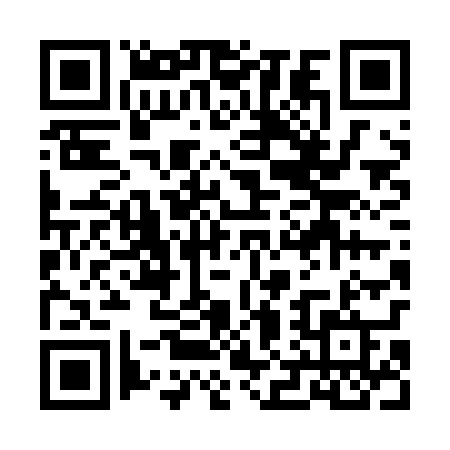 Ramadan times for Sluszkow, PolandMon 11 Mar 2024 - Wed 10 Apr 2024High Latitude Method: Angle Based RulePrayer Calculation Method: Muslim World LeagueAsar Calculation Method: HanafiPrayer times provided by https://www.salahtimes.comDateDayFajrSuhurSunriseDhuhrAsrIftarMaghribIsha11Mon4:174:176:1011:573:495:455:457:3112Tue4:144:146:0711:573:515:475:477:3313Wed4:124:126:0511:563:525:495:497:3514Thu4:094:096:0311:563:545:505:507:3715Fri4:074:076:0011:563:555:525:527:3916Sat4:044:045:5811:563:565:545:547:4117Sun4:024:025:5611:553:585:565:567:4318Mon3:593:595:5411:553:595:575:577:4519Tue3:573:575:5111:554:015:595:597:4720Wed3:543:545:4911:544:026:016:017:4921Thu3:513:515:4711:544:036:036:037:5122Fri3:493:495:4411:544:056:046:047:5323Sat3:463:465:4211:534:066:066:067:5524Sun3:433:435:4011:534:076:086:087:5725Mon3:413:415:3711:534:096:096:097:5926Tue3:383:385:3511:534:106:116:118:0127Wed3:353:355:3311:524:116:136:138:0328Thu3:323:325:3011:524:136:156:158:0529Fri3:303:305:2811:524:146:166:168:0830Sat3:273:275:2611:514:156:186:188:1031Sun4:244:246:2312:515:167:207:209:121Mon4:214:216:2112:515:187:217:219:142Tue4:184:186:1912:505:197:237:239:163Wed4:154:156:1712:505:207:257:259:194Thu4:124:126:1412:505:217:277:279:215Fri4:094:096:1212:505:237:287:289:236Sat4:064:066:1012:495:247:307:309:267Sun4:034:036:0712:495:257:327:329:288Mon4:004:006:0512:495:267:337:339:309Tue3:573:576:0312:495:277:357:359:3310Wed3:543:546:0112:485:297:377:379:35